Менеджер по продажам автомобильной техникиз/п не указанаДВ Скан 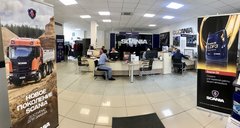 Требуемый опыт работы: 1–3 годаПолная занятость, полный деньОписание вакансии:Официальному дилеру европейского грузового транспорта (автомобили Scania), работающему в г. Хабаровске 10 лет, в связи с расширением деятельности, требуются менеджеры по продажам техники в г. Благовещенск.Обязанности:Наши существующие и потенциальные клиенты Дальневосточного федерального округа ждут Вашего звонка и визита, для того чтобы Вы по результатам личных продаж заняли почетное место на аллее славы Scania.Требования:Если есть желание, но нет опыта, то мы готовы Вас обучить, но Вы будете первым если Вы имеете:1. Опыт прямых продаж;2. Понимание, что такое Word, Excel и SRM;3. Образование не ниже средне-технического.Условия:1. Постоянная работа на территории современного сервисного центра;
2. Оформление, отпуск, больничный и пр. по ТК РФ;
3. Вы имеете фиксированный оклад, но мы не ограничиваем Вас в доходе, который зависит от результата вашего труда;
4. Мы готовы Вас научить работать по европейским стандартам, но при условии, что Вы хотите этому научиться.Ключевые навыкиПоиск и привлечение клиентовПрямые продажиАктивные продажиНавыки продажРазвитие продаж